COVID-19 Rapid Response Fund (RRF)Please refer to ACT Alliance Global Response to the COVID-19 Pandemic – ACT201 and the accompanying Call for Proposal guidelinesPlease take note of the guide questions in red when responding to each sectionACTIONThe ACT Secretariat has approved the use of US$… from the COVID-19 Rapid Response Fund under the Global ACT Appeal for COVID-19 (ACT201), and would be grateful to receive contributions to wholly or partially replenish this payment. For further information, please contact:Africa ACT Regional Representative, Elizabeth Kisiigha Zimba (Elizabeth.Zimba@actalliance.org) Humanitarian Programme Officer, Caroline Njogu (Caroline.Njogu@actalliance.org)  Asia and the Pacific ACT Regional Representative (ad interim), Femia Baldeo (Femia.Baldeo@actalliance.org)  Humanitarian Programme Officer, Cyra Michelle Bullecer (Cyra.Bullecer@actalliance.org) Europe Humanitarian Programme Officer, Dragana Levicanin (Dragana.Levicanin@actalliance.org)  Latin America and the Caribbean ACT Regional Representative, Carlos Rauda (Carlos.Rauda@actalliance.org)  Humanitarian Programme Officer, Sonia Judith Hernandez (Sonia.Hernandez@actalliance.org)  Middle East and North Africa 	ACT Regional Representative, Rachel Luce (Rachel.Luce@actalliance.org)  Humanitarian Advisor, George Majaj (George.Majaj@actalliance.org)All other countries/Forums not supported by ACT Regional Offices/staff can get in touch with the Head of Humanitarian Affairs in Geneva (Alwynn.Javier@actalliance.org)  Visit the ACT COVID-19 webpage: https://actalliance.org/covid-19Alwynn JAVIERHead of Humanitarian AffairsACT Alliance Secretariat, GenevaSection 1: Overview of responseSection 1: Overview of responseSection 1: Overview of responseCountry Project Title Project TitleIs there an updated ACT Forum EPRP? Please submit your COVID-19 Contingency/Response Plan together with this applicationIs there an updated ACT Forum EPRP? Please submit your COVID-19 Contingency/Response Plan together with this applicationSection 2: Narrative SummarySection 2: Narrative SummarySection 2: Narrative SummaryContext Analysis Describe how your country has been affected by COVID-19.  What has been its impact especially for people who are already in a vulnerable situation. What were the government actions and how has this affected the vulnerable people?  How is the health system coping or going to cope with the outbreak? (max 200 words)Context Analysis Describe how your country has been affected by COVID-19.  What has been its impact especially for people who are already in a vulnerable situation. What were the government actions and how has this affected the vulnerable people?  How is the health system coping or going to cope with the outbreak? (max 200 words)Context Analysis Describe how your country has been affected by COVID-19.  What has been its impact especially for people who are already in a vulnerable situation. What were the government actions and how has this affected the vulnerable people?  How is the health system coping or going to cope with the outbreak? (max 200 words)Humanitarian Needs Describe the dire humanitarian situation resulting from the impact of COVID-19 and highlight the most urgent priorities based on unmet needs (based on preliminary results of a rapid needs assessment (RNA) and identified gaps highlighted in coordination meetings).Please be guided by the Global Appeal Outcomes. (max 200 words) Key information:Outline the results of your needs assessment by sector where you will likely provide support and based on what has been outlined in the Global Appeal then very briefly explain the potential consequences if the needs are not met. Outline any key gaps and statistics presented in sectorial meetings.  Humanitarian Needs Describe the dire humanitarian situation resulting from the impact of COVID-19 and highlight the most urgent priorities based on unmet needs (based on preliminary results of a rapid needs assessment (RNA) and identified gaps highlighted in coordination meetings).Please be guided by the Global Appeal Outcomes. (max 200 words) Key information:Outline the results of your needs assessment by sector where you will likely provide support and based on what has been outlined in the Global Appeal then very briefly explain the potential consequences if the needs are not met. Outline any key gaps and statistics presented in sectorial meetings.  Humanitarian Needs Describe the dire humanitarian situation resulting from the impact of COVID-19 and highlight the most urgent priorities based on unmet needs (based on preliminary results of a rapid needs assessment (RNA) and identified gaps highlighted in coordination meetings).Please be guided by the Global Appeal Outcomes. (max 200 words) Key information:Outline the results of your needs assessment by sector where you will likely provide support and based on what has been outlined in the Global Appeal then very briefly explain the potential consequences if the needs are not met. Outline any key gaps and statistics presented in sectorial meetings.  Capacity Describe ACT Forum’s/member’s capacity to respond to the emergency.Key information (based on members capacity analysis and Forum EPRP):Prior experience in humanitarian response particularly on the sectors where you will be respondingScale of capacity already establishedOther ACT members with availability to supportAdditional capacity through relationships with churches and other communities of faith, and religious leadersActions already taken addressing the humanitarian needs for COVID-19Capacity Describe ACT Forum’s/member’s capacity to respond to the emergency.Key information (based on members capacity analysis and Forum EPRP):Prior experience in humanitarian response particularly on the sectors where you will be respondingScale of capacity already establishedOther ACT members with availability to supportAdditional capacity through relationships with churches and other communities of faith, and religious leadersActions already taken addressing the humanitarian needs for COVID-19Capacity Describe ACT Forum’s/member’s capacity to respond to the emergency.Key information (based on members capacity analysis and Forum EPRP):Prior experience in humanitarian response particularly on the sectors where you will be respondingScale of capacity already establishedOther ACT members with availability to supportAdditional capacity through relationships with churches and other communities of faith, and religious leadersActions already taken addressing the humanitarian needs for COVID-19Proposed response An introductory paragraph showing how the project addresses the different elements of the Project Selection Criteria in the Call for Proposal (as many elements as possible).  In the succeeding session, an outline of your proposed response should be added using the logical framework approach (outcomes, outputs, activities).  Please note that is acceptable to write in narrative form without the use of a table. Key information:Target areas and target populationOverall goal, specific objectives, expected results, activitiesPlease describe in detail any CASH transfer programme (CTP) activities, i.e. whether unconditional or conditional.  Reporting ScheduleThis section is filled out by ACT Alliance Regional Secretariat Proposed response An introductory paragraph showing how the project addresses the different elements of the Project Selection Criteria in the Call for Proposal (as many elements as possible).  In the succeeding session, an outline of your proposed response should be added using the logical framework approach (outcomes, outputs, activities).  Please note that is acceptable to write in narrative form without the use of a table. Key information:Target areas and target populationOverall goal, specific objectives, expected results, activitiesPlease describe in detail any CASH transfer programme (CTP) activities, i.e. whether unconditional or conditional.  Reporting ScheduleThis section is filled out by ACT Alliance Regional Secretariat Proposed response An introductory paragraph showing how the project addresses the different elements of the Project Selection Criteria in the Call for Proposal (as many elements as possible).  In the succeeding session, an outline of your proposed response should be added using the logical framework approach (outcomes, outputs, activities).  Please note that is acceptable to write in narrative form without the use of a table. Key information:Target areas and target populationOverall goal, specific objectives, expected results, activitiesPlease describe in detail any CASH transfer programme (CTP) activities, i.e. whether unconditional or conditional.  Reporting ScheduleThis section is filled out by ACT Alliance Regional Secretariat Monitoring and evaluation State how monitoring will be conducted, who will undertake key monitoring roles and when. This should be in accordance with ACT monitoring and evaluation guidelines and policies.  Please note that the ACT Secretariat will be drafting a logical framework for the Global Response.  Monitoring and evaluation State how monitoring will be conducted, who will undertake key monitoring roles and when. This should be in accordance with ACT monitoring and evaluation guidelines and policies.  Please note that the ACT Secretariat will be drafting a logical framework for the Global Response.  Monitoring and evaluation State how monitoring will be conducted, who will undertake key monitoring roles and when. This should be in accordance with ACT monitoring and evaluation guidelines and policies.  Please note that the ACT Secretariat will be drafting a logical framework for the Global Response.  Section 3: ACT Alliance coordinationNote: Many elements in this section can be drawn from the EPRP or COVID-19 Contingency Plan of the ACT Forum/member.Section 3: ACT Alliance coordinationNote: Many elements in this section can be drawn from the EPRP or COVID-19 Contingency Plan of the ACT Forum/member.Section 3: ACT Alliance coordinationNote: Many elements in this section can be drawn from the EPRP or COVID-19 Contingency Plan of the ACT Forum/member.Coordination State if you are involved with the UN Humanitarian Coordination Team and clusters if this has been activated in your country.  Please also include how coordinating, through the ACT forum, with other actors, agencies, local government structures, affected populations, etc.Key information:Roles and responsibility of the different ACT membersExplain coordination with other actors, agencies and relevant stakeholders, including local faith actors and churches Explain how ACT members fit into the country-wide inter-agency response and the UN cluster systemACT Alliance visibility (co-branding) in the countryCoordination State if you are involved with the UN Humanitarian Coordination Team and clusters if this has been activated in your country.  Please also include how coordinating, through the ACT forum, with other actors, agencies, local government structures, affected populations, etc.Key information:Roles and responsibility of the different ACT membersExplain coordination with other actors, agencies and relevant stakeholders, including local faith actors and churches Explain how ACT members fit into the country-wide inter-agency response and the UN cluster systemACT Alliance visibility (co-branding) in the countryCoordination State if you are involved with the UN Humanitarian Coordination Team and clusters if this has been activated in your country.  Please also include how coordinating, through the ACT forum, with other actors, agencies, local government structures, affected populations, etc.Key information:Roles and responsibility of the different ACT membersExplain coordination with other actors, agencies and relevant stakeholders, including local faith actors and churches Explain how ACT members fit into the country-wide inter-agency response and the UN cluster systemACT Alliance visibility (co-branding) in the countryImplementation arrangements Specify the arrangements amongst ACT members and non-members/partners for the implementation of the response. Please include also if you are implementing the response with funds from other donors and the sectors and assistance being funded (or proposed). Key information:State which ACT members(s) will carry out which component of the emergency responseState which local implementing partners will carry out which component of the emergency responseState which other agencies are collaborating to carry out which component of the emergency responseState whether a local Memorandum of Understanding/Cooperation Agreement is in place with non-member partnersImplementation arrangements Specify the arrangements amongst ACT members and non-members/partners for the implementation of the response. Please include also if you are implementing the response with funds from other donors and the sectors and assistance being funded (or proposed). Key information:State which ACT members(s) will carry out which component of the emergency responseState which local implementing partners will carry out which component of the emergency responseState which other agencies are collaborating to carry out which component of the emergency responseState whether a local Memorandum of Understanding/Cooperation Agreement is in place with non-member partnersImplementation arrangements Specify the arrangements amongst ACT members and non-members/partners for the implementation of the response. Please include also if you are implementing the response with funds from other donors and the sectors and assistance being funded (or proposed). Key information:State which ACT members(s) will carry out which component of the emergency responseState which local implementing partners will carry out which component of the emergency responseState which other agencies are collaborating to carry out which component of the emergency responseState whether a local Memorandum of Understanding/Cooperation Agreement is in place with non-member partnersHuman resources and administration of funds Describe in brief your structure and procedures as they relate to the administration of the projects.Key information:Briefly explain the procedures used to manage the RRF funds Briefly explain how the funds are disbursed and the how the funds are transferred (e.g. HQ to the field)Briefly describe the procedures related to purchasing/procurementsHuman resources and administration of funds Describe in brief your structure and procedures as they relate to the administration of the projects.Key information:Briefly explain the procedures used to manage the RRF funds Briefly explain how the funds are disbursed and the how the funds are transferred (e.g. HQ to the field)Briefly describe the procedures related to purchasing/procurementsHuman resources and administration of funds Describe in brief your structure and procedures as they relate to the administration of the projects.Key information:Briefly explain the procedures used to manage the RRF funds Briefly explain how the funds are disbursed and the how the funds are transferred (e.g. HQ to the field)Briefly describe the procedures related to purchasing/procurementsCommunicationsExplain what mechanisms and strategy the ACT forum has put into place with regards to communication and advocacyKey information:Briefly describe the communication strategyState which communication activities are plannedState if there is a communication focal point for the forumCommunicationsExplain what mechanisms and strategy the ACT forum has put into place with regards to communication and advocacyKey information:Briefly describe the communication strategyState which communication activities are plannedState if there is a communication focal point for the forumCommunicationsExplain what mechanisms and strategy the ACT forum has put into place with regards to communication and advocacyKey information:Briefly describe the communication strategyState which communication activities are plannedState if there is a communication focal point for the forumSection 4: Budget SummarySection 4: Budget SummarySection 4: Budget SummaryPlease insert Budget according to ACT standard format for RRFsPlease insert Budget according to ACT standard format for RRFsPlease insert Budget according to ACT standard format for RRFsSection 5: Annexes (mandatory)Section 5: Annexes (mandatory)Section 5: Annexes (mandatory)Provide the following annexes:Key information (mandatory):Annex 1 – Contact and bank detailsAnnex X – Contract of good faith Needs Assessment (primary or secondary)COVID-19 Contingency Plan/Response PlanOther (optional):MapsVarious reports Press releasesEtc.Provide the following annexes:Key information (mandatory):Annex 1 – Contact and bank detailsAnnex X – Contract of good faith Needs Assessment (primary or secondary)COVID-19 Contingency Plan/Response PlanOther (optional):MapsVarious reports Press releasesEtc.Provide the following annexes:Key information (mandatory):Annex 1 – Contact and bank detailsAnnex X – Contract of good faith Needs Assessment (primary or secondary)COVID-19 Contingency Plan/Response PlanOther (optional):MapsVarious reports Press releasesEtc.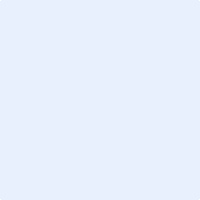 